Early Symptom Identification Techniques for Cardiovascular Disease Data Using Cluster-Based Classification Techniques 		   Raju Manjhi      			          Dr. Rahul Deo Sah		Marwari College Ranchi  		DR. Shyama Prasad University,ranchi   		   raj98355_kumar@rediff.com  	                  rahuldeosah@gmail.com                                           		AbstractData mining tools for medical sciences to analyse disease indicators are becoming more flexible and useful every day. Numerous cutting-edge data mining methods exist, such as mining data for various industries, mining application techniques like Nave Bays mining, clustering techniques, and other classification algorithms. The ensemble classifier process is advantageous for individual classification methods including artificial neural networks (ANNs), decision trees, and support vector machines. A novel ensemble classifier paradigm is a cluster-oriented ensemble technique for data classification.Keywords:- data mining technique, early cardiac signs, SVM, AnnIntroduction:-On the basis of disease data, we use a classifier-based classification methodology and suggest a cluster-based classifier selection strategy. This approach selects many clusters for ensemble processing. The standard representation of each classifier is constructed for the chosen clusters, and the classifier with the best average performance is picked to classify the input data. Regular activities are calculated using the weighted average calculation method. Based on the separation between each selected cluster and the given data, weights are assigned. Multiple classifier selection and multiple classifier fusion are the two categories under which combinations of multiple classifiers fall. Multiple classifiers are used, and the one with the highest local accuracy surrounding the unidentified test sample is selected. It is assumed that each classifier only has knowledge of a relatively tiny subset of the feature space. will search for The ultimate judgement of the system is then made using this classifier.The performance of a classifier is typically the most crucial element in assessing its value, and it is assessed using a range of well-known approaches and matrices. The classifier's ability is viewed as accidental or perhaps irrelevant on the other hand. However, users of classifiers are more inclined to believe a classifier if they are aware of how it works. The linked classifier can also offer crucial further information on detected data links. Consequently, a number of earlier approaches concentrate on developing human knowledge structures. The performance of a classifier is often the most important factor in determining how valuable it is, and it is evaluated using a variety of widely used methods and matrices. On the other hand, the classifier's skill is seen as unintentional or possibly irrelevant. Users of classifiers, however, are more likely to believe a classifier if they are familiar with how it operates. The associated classifier can also provide vital additional details on found data linkages. Because of this, some older strategies focus on creating human knowledge hierarchies from learnt or uninformed classifier data. The classifier development industry faces a heuristic optimization conundrum since few methods prioritise classifier accuracy and knowledge equally. These methods are especially useful when there are portions of the attribute space that can be classified accurately by a knowing classifier and regions that require the use of an ignorant classifier to achieve the required classification accuracy. using advanced data analysis techniques to discover previously undiscovered Data mining is the process of identifying real patterns and relationships in vast data collections. Statistical models, mathematical formulas, and machine learning techniques may be used as these instruments for the early diagnosis of chronic disorders. There is a lot of potential for finding hidden patterns in medical data sets because of medical data mining. A clinical diagnosis can be developed using these patterns. Medical data that hasn't been analysed is abundant, varied, and dispersed. These facts must be obtained in a systematic way. A hospital information system might then be created using the data that have been combined. Finding novel and hidden patterns in data is made simple by data mining technology [1]. Over the past 20 years, heart disease has been the leading cause of death in the vast majority of countries globally. The World Health Organization (WHO) estimates that heart disease causes 30% of all fatalities [1&2]. 17.3 million people died from heart disease in 2008. Around the world, heart disease accounts for more than 80% of deaths. According to a WHO research, heart attacks and strokes are responsible for 17 million deaths worldwide. Along with stress from the workplace, mental strain, and a myriad of other issues, heart disease is a primary cause of death in many nations. Overall, the evidence suggests that smoking is the primary cause of adult death. The diagnosis procedure is complex and crucial, and it needs to be done correctly and effectively. A diagnosis is frequently made in light of the doctor's expertise and knowledge. The results are unfavourable outcomes and exorbitant medical costs for patients' therapy [15–17]. is derived from learned or erroneous classifier knowledge. Since few algorithms prioritise classifier accuracy and knowledge equally, there is a heuristic optimization conundrum in the classifier development sector. These techniques are particularly helpful when there are regions of the attribute space where a knowing classifier can classify with high accuracy and regions where an ignorant classifier must be used to attain the needed classification accuracy. utilising cutting-edge data analysis methods to find previously unknown Finding actual patterns and relationships in huge data collections is a process known as data mining. These tools for the early detection of chronic illnesses may include statistical models, mathematical algorithms, and machine learning strategies. Thanks to medical data mining, there is a lot of potential for uncovering hidden patterns in medical data sets. These patterns can be used to make a clinical diagnosis. The amount of unprocessed medical data available is vast, diverse, and scattered. These data must be gathered methodically. The aggregation of these data may then be used to develop a hospital information system. Data mining technology offers an easy approach for locating innovative and hidden patterns in data [1]. Heart disease has been the top cause of death in the vast majority of nations worldwide over the past 20 years. According to the World Health Organization (WHO), heart disease accounts for 30% of all fatalities [1&2]. In 2008, 17.3 million people lost their lives to heart disease. More than 80% of mortality worldwide are due to coronary disease. A WHO analysis states that heart attacks and strokes are to blame for 17 million deaths globally. Heart disease is a leading cause of death in many countries, along with work pressure, mental stress, and a host of other problems. Overall, research indicates that it is the main factor in adult mortality. The process of diagnosis is intricate and important, and it must be carried out accurately and efficiently. Often, a diagnosis is made based on the doctor's skill and knowledge. Unfavorable outcomes and astronomical medical costs for patients' therapies are the result [15–17].Combining different clustering outputs is an innovative method for raising the quality of the results provided by clustering algorithms (also known as cluster ensembles or clustering aggregates). This approach is based on the success of integrating supervised and unsupervised classifiers. The cluster ensemble technique consists of two primary components when given a group of items. The generation stage includes both the generation function, which generates a set of partitions for those items, and the consensus function, which use each partition to generate a new partition. Due to the recent development of multiple clustering ensemble approaches, the subject has been approached in unique ways, and these techniques have found new applications. In addition to the main technique, the study needs to contain supplemental trend taxonomies and insightful comparisons of the different methodologies in order to be valuable. Since clustering ensembles are more relevant than traditional cluster analysis, we looked at a variety of techniques and cutting-edge technologies.Ease of UseUse feature selection techniques to select a pertinent subset of features from a data collection in order to create a robust classification model. Classification accuracy is improved by removing the most pointless and redundant characteristics from the data collection. Ensemble models have been proposed to improve classification accuracy by combining predictions from numerous classifiers. A cluster-based ensemble classifier is used in this study. In order to evaluate the effectiveness of each classifier and ensemble model, statistical measures such as accuracy, specificity, and sensitivity are used.  A significant obstacle to sickness prediction is the classification of medical data. Additionally, it aids doctors in their diagnostic decisions. Cluster-oriented ensemble classifiers build a series of classifiers rather than a single classifier to recognise novel objects with the idea that combining the results from various classes will improve performance. It is intended toBy extending SVM, one of the most popular binary classification techniques, we demonstrate the algorithmic application of the classification methodology. The research suggests that increasing binary classification is the key to enhancing cluster focused classifiers.  To better comprehend binary classification in the context of ensemble learning, we include empirical assessment in the thesis' final section.Clustering and classification are crucial components of machine learning and data mining techniques. When comparing ensemble classifiers to binary and conventional classifiers, there are a few significant advantages. Two or more similar techniques are combined in the prototype categorization process. The prototyping of data classification makes use of cluster-oriented ensemble classifiers. Stream coding is crucial for online data processing since it reduces computation time and network storage space. To categorise stream data, many different machine learning approaches are applied. B. Classification, clustering, and neural networks Furthermore, it is not always obvious right away whether a stream's short-term or long-term activity is more crucial for discovering expanding data streams. To increase classification accuracy, it chooses the best window or horizon for the training data. With support for clustering techniques, an ensemble classifier is utilised to select windows and horizons appropriately. A dynamic collection of classifiers is maintained as the fundamental strategy in ensemble approaches. If the performance loss is manageable, the new classifiers are absorbed into the ensemble, while the foreboding and fearful ones lose interest in the stage fusion procedure. Fusion judgments are typically combined into an ensemble for classification using a clustering technique [10]. Both conceptually and empirically, it has been shown that cluster ensembles outperform individual classifiers in issues involving the classification of data streams [1, 3]. To deal with repetitive circumfuse stances, however, a few ensemble techniques have been created [6, 7]. The ensemble's models should be kept in mind even if they don't fit the most recent data set well, especially in situations where concepts keep coming up. Additionally, each classifier must focus on a distinct idea. In other words, it needs to be trained on data that supports that premise before being used to classify similar data. [9, 12] outline a plan.Literature  ReviewBased on how well the classifiers performed on the most current set of data, they are then categorised into clusters. Forecasts are made using weighted averages. This method is effective for persistent contextual problems, but it includes an offline idea discovery stage that is useless for data streams. This framework might not be accurate, especially for subjects not included in the training set. a real-world dataset with characteristics that fall under multiple classifications. In certain situations, class line training between classes with overlapping class features could be difficult. Although the development of a very straightforward classifier yields excellent decision boundary training, it also leads to over fitting and erroneous case classification in test data. Though overfitting is eliminated, learning generalised boundaries inevitably misclassifies some of the overlapping features. This issue with learning class breakdowns for overlapping features is present in all base classifiers and is communicated to the decision fusion phase even when the errors of the base classifiers are uncorrelated. Here, clustering is first mentioned. Clustering is a term used to describe the categorization of a group of data. Data points that are geographically Euclideanly close to one another make up each group. Cluster limits are clear and understandable. The qualities are said to be listed in numerical order. After the fundamental classifier has been trained on the modified dataset, the boundaries of the clusters will be known. The basic classifier is able to accurately learn the cluster boundaries because they are well defined and simple to understand. Clusters are collections of overlapping characteristics from several classes. Despite the fact that cluster-oriented ensemble classifiers are essential in classification methods, cluster selection is not well understood. These benefits have since been erased by ant colony optimization. Ant colony optimization is familiar with the multi-objective features used in feature optimization. In-depth analyses of modern ensemble classification methods for data mining classification that employ genetic algorithms and other optimization techniques are provided in this chapter. As a result of our extensive research into academic papers and publications, we are knowledgeable about optimization techniques for discovering correlations between rules. This section does not include all methods and procedures. By using author names and study titles, it could be feasible to locate some similar papers on the topic of ensemble classification.According to Dubey A. et al. [4], India expects a rise in the mortality rate from cardiac disease in 2014. Early detection of heart disease has the potential to save lives. In this article, we outline an effective method for the early detection and prevention of heart disease based on data mining and the Ant Colony Optimization Approach (DMACO). To accomplish this, we use data mining techniques to find supports, and the supports that are found are then used as symptom weights. This is the initial pheromone value for the ant. Chest pain, discomfort that radiates to the back, breathlessness (heartburn), nausea, sudden weakness, and an erratic pulse are all indications that you may be having a heart attack. depending on the recognised threat, determines the highest pheromone value. The maximal value of a pheromone is equal to the product of its weight and risk. Since we started using the DMACO method, the detection rate has increased. The possibility of early stage detection, which is commonly missed in the early stages, is increased by this method. 2014, Durairaj, M., and Selvagowry [5] The technology used to retrieve data from the massive database that served as the healthcare ecosystem's backbone was archaic. This happens as a result of the lack of suitable analytical tools to identify underlying links and patterns. Data mining technology may be used to mine the healthcare system for insightful information. The knowledge found can be used to correctly identify and treat illnesses. Over the past ten years, heart disease has exceeded all other global causes of death. Researchers have developed a variety of hybrid data mining techniques for the diagnosis of heart illness. Here, we examine the preprocessing strategies and prediction accuracy after handling noisy data. We can also observe that the accuracy rose to 91% after preprocessing. In the future, swarm intelligence techniques and rough set algorithms will be combined to accurately eliminate vital data for forecasts. 2014 At [6] Macete HD el Heart disease is the leading cause of death worldwide. It is difficult to foresee a heart attack because it requires a doctor's knowledge and experience. Today's healthcare industry has unpublished data that aids in decision-making. Numerous mining approaches, including Nave Bayes, REPTREE, J48, CART, and Bayes Net, have been used to accurately predict heart attacks. According to research, the forecast was 99% accurate. According to Kumar S. and Kuar G. el at[7], the use of computer technology in the medical sector has greatly increased in 2013, notably in the areas of disease detection and treatment as well as patient tracking. This essay aims to use a fuzzy expert system to identify persons with heart problems. The proposed system will be primarily focused on the Parvati Devi Hospital, Ranjit Avenue, EMC Hospital, and International Hospital in Amritsar. There are two output fields and six input fields in the lab's database system. Input options include the type of chest discomfort, cholesterol, maximum heart rate, blood pressure, blood sugar, and past highs. The surgery was correctly completed, and the acquired result field revealed that the patient had a heart condition. Its numeric value lies between 0 (nothing present) and 1 (definitely present) (values 0.1 to 1.0). (values between 0.1 and 1.0) There is also the Mamdani inference approach. Compare the output that the developed systems produced. This observation was 92% accurate. Muhammad and other people [8] Create a predictive model using a dataset with a collection of previously gathered data on individuals to serve as an artificial diagnostic for heart disease. Display and describe an experiment that was conducted using naive Bayesian techniques. Did. Results from several methodologies are contrasted using the same data from the UCI repository. Tora, according to Dangarec. [9] The healthcare industry is typically described as "information rich," yet it does not adequately mine the data required to reveal hidden trends and draw informed conclusions. Particular data mining techniques must be incorporated and used to extract information from databases, especially for purposes of medical research including the prediction of heart disease. In this study, we looked into heart disease prediction systems with more input variables. This approach determines a patient's risk of developing heart disease based on medical data including their gender, blood pressure, cholesterol, and 13 other factors. Up until now, 13 attributes have been used in prediction. The research report mentioned smoking and obesity as recent issues. The cardiac attack dataset was examined using a variety of categorization methods. The performance accuracy of several techniques is contrasted. According to statistics, the accuracy values of naive Bayes, decision trees, and neural networks are 100%, 99.62%, and 90.74%, respectively. Results show that neural network technology may accurately forecast heart disease. Cardiovascular disease comprises a number of heart and circulatory system illnesses, syndromes, and occurrences, according to a 2012 publication and discussion by Bhatla N. el. A variety of data sources and tests are used by medical professionals to diagnose cardiac illness, while not all tests are required. The aim of our research is to reduce the number of traits used to diagnose heart illness.This guarantees that the least amount of testing on the patient is necessary. Additionally, we want to make our recommender system more effective. The findings demonstrate that fuzzy logic-based decision trees and naïve bayes outperform other data mining methods. A fuzzy rule-based decision support system (DSS) was proposed by Tsipouras, Markos G., et al. [11] in 2008 for the detection of coronary artery disease. (CAD). A four-step process is used to automatically create a system from a starting set of annotated data. Each of the 199 subjects in the data collection, which comprised demographic and history information as well as laboratory studies, had 19 characteristics. Average sensitivity and specificity for the set of rules selected from the decision tree's first and second stages are 62% and 54%, respectively, whereas applying the fuzzification and optimization phases results in average sensitivity and specificity of 80% and 65%, respectively. The method can give CAD diagnosis based on straightforward, non-invasive collected features and interpretation of collected assessments. He revealed in 2010 that one of the most common causes of death is ischemic heart disease (IHD), together with YosawinKangwanariyakul, ChaninNantasenamat, et al. [12]. To reduce mortality from IHD, early and accurate identification and diagnosis are essential. Heart disease (HD) is one of the main causes of morbidity and mortality in contemporary society, according to Srinivas, K. et al. [13]. Making a medical diagnosis requires a high level of observational talent, yet it's crucial to do so quickly, precisely, and successfully. Muhammad et alexperiment .'s [14] to create a prediction model as an artificial diagnosis of heart disease based on a data set containing a set of parameters previously collected on individuals was described as employing the Naive Bayes technique. is now discussed and displayed. The same data from a UCI repository-oriented ensemble classifier is used to compare the results with those of other methodologies. This cluster-oriented ensemble classifier is built on the ground-breaking idea of learning cluster boundaries from base classifiers and applying cluster confidence to class selection using a fusion classifier. This article claims that an ensemble classifier is created from a collection of straightforward classifiers that each independently discovers class boundaries based on patterns. All fundamental classifiers have this issue, making it challenging to learn class breakdowns among overlapping classes. This is where clustering becomes a concept. Clustering is the process of breaking an itemset up into different item set groups. Anne-Laure Bianne-Bernard, Fares Menasri, Rami Al-Hajj Mohamad, Chafic Mokbel, Christopher Kermorvant, and Laurence Likforman-Sulem combined his three handwriting recognition techniques to create a superb word recognition system. An efficient word recognition system can be created by combining three handwriting recognition approaches [11]. This linked system's HMM-based recognition engine, which improves write-by-write modelling by utilising dynamic contextual information, is a key component. In order to process bank checks, read addressed envelopes, and recognise handwritten text in documents and movies, several handwriting recognition algorithms have been successfully created. A article by Nayar M. Wanas, Rosita A. Dara, and Mohamed S. Kamel is titled "Adaptive fusion and collaborative training of classifier ensembles" [2]. This is done so that each classifier can be trained separately by the ensemble. As a result, it is conceivable to consider using multiple classifier systems as a practical and effective method for classifying decision patterns that requires complicated detection. because they are plentiful. As a post-processing module, problem fusion is done. The employment of many classifiers may occasionally be supported by empirical data on the efficiency of specialised classifiers. In other circumstances, the requirement for numerous classifiers stems from a problem that is characterised as follows. B. Using several sensor types or committing to arbitrary initial conditions and settings are not required. For difficult recognition, many techniques including numerous classifiers may be used. The divide-and-conquer approach effectively isolates and channels the inputs that a particular classifier emphasises. When using sequential approaches, a classifier is used first, and further classifiers are only used when necessary to reach a conclusion. This work aims to develop an architecture that makes decision fusion more adaptive by embedding learning across the aggregation stages. We evaluated several aggregation designs and techniques for multiple classifiers empirically in this study. I also created a brand-new architecture and made it available. To boost the aggregation process' flexibility, the concept used a group of classifiers known as detectors. The aggregation engine's classifiers were in charge of providing it with distinctive properties. Bagging predictors, as described by Leo Breiman [3], is the process of making several copies of a predictor and integrating them into an aggregated predictor. Aggregate averages are used to predict numerical results across versions, and majority votes are used to anticipate results within classes. When the training set is boot-strapped and used as the new training set, some variations are added. Bagging substantially improves the accuracy of tests on real and simulated datasets by utilising subset selection in classification and regression trees, as well as linear regression. studying in depth His Architecture for AI is the title of his YoshuaBengio book [4]. This is due to the fact that he did it in order for theoretical conclusions to convey high-level abstractions (visual, linguistic, other AI-level jobs, etc.) and challenging feature kinds (visual, linguistic, etc. at the AI level). This is due to Deep. According to His Learning in Architecture, his methodology aims to teach functional hierarchies that pair higher-level functions with lower-level functions. Instead than solely depending on human-created features, automatic learning of features at various levels of abstraction enables computers to learn sophisticated features that directly link inputs to outputs from data. What data representation should we find as the result of one step (that is, the input of another step) given that deep architectures consist of a sequence of processing stages? are the first issues deep architectures must overcome. What connections should there be between these stages? This monograph had several goals at the outset. The first is the approach to AI that uses learning; the second is the intuitive value of breaking a problem down into several layers of processing and representation; and the third is theoretical evidence that it doesn't exist. Observation: When trying to learn highly variable issues, learning algorithms that may need a lot of computational components and that just rely on local generalisation are unlikely to generalise well. It exists. Bagging was investigated by Giorgio Fumera, Fabio Roli, and Alessandra Serrau as a linear combination of classifiers [5], and I coined the term. The likelihood of misclassification as a function of ensemble size is presented analytically. In the literature, this is a brand-new discovery. Experimental findings on real datasets support the theoretical expectations. This allows us to arrive at a more realistic standard for selecting the bag ensemble's size. Bagging, random subspace approaches, tree randomization, and random forests are all strategies for building classifier ensembles that depend on adding unpredictability to the design of individual classifiers. We got here. The most popular approach is bagging, and numerous practical applications of pattern recognition have empirically demonstrated its efficacy. The authors targeted bagging-created linear combiner classifiers using a framework for linear combiner analysis. His two contributions are mostly to blame for this. The projected additional error is first predicted analytically as a function of ensemble size. It also supports simple mean optimality mixed with bagged classifier ensemble approaches, which goes beyond the empirical advice offered in the literature. Second, it offers a practical guide to selecting pack sizes based on such models. Classifier-Free Learning Effects of Data Diversity by Albert Hung-Ren Ko and Robert Sabourin Ensemble of Classifiers (EOC) (EOC) Individual Classifiers has been found to be cost-effective in improving ensemble selection in random subspaces [6]. Any pattern recognition system's objective is to deliver the best possible categorization performance. There are two main issues with the effectiveness of the EOC procedure: First, the ensemble must be diverse because the EOC cannot work without his EOC. Second, not all generated classifiers will be beneficial, thus we must choose one after it is made. We must first put to the test the hypothesis that ensemble selection in random subspaces can benefit from the cluster diversity of various feature subsets. Using only a quarter of the sample necessitates a meaningful measurement of the diversity of the data, even though cluster diversity may only capture the variability of the data in a random subspace. It's critical to comprehend how to assess various forms of data in Slack. Finally, this approach is unlikely to work with boosting because of our distinct ensemble generating technique. Zhihui Lai, Zhong Jin, Jian Yang, and W.K. Wong point out Principal Component Analysis (PCA) and Linear Discriminant Analysis (LDA) as the primary shortcomings of linear dimensionality reduction approaches when projections are all original features [7]. shows that it was produced by a linear combination of As an alternative, the majority of weights in a linear combination known as a variable and a batch are not zero. In many application domains, encoding high-dimensional data in low dimensions is a major difficulty. B. Linear Discriminant Analysis (LDA), also known as Principal Component Analysis (PCA) (LDA). Techniques for extracting features based on location have also been reported recently. The learned projective axis is a linear combination of all original characteristics or variables, therefore there can be no valid assumption as to which feature or variable plays an important role. This is one of the fundamental disadvantages of the aforementioned linear approaches. Providing an interpretation and practical application is frequently challenging. The authors create Sparse Local Discriminant Projections (SLDP), a method for supervised learning that reduces high-dimensional data's linear dimension. SLDP maximises interclass separability while maintaining intraclass geometry by describing local interclass separability and geometric adjacency. Jesu Maudes and Juan J. Rodriguez [8]. These systems have the ability to create strong classifiers by combining weak classifiers. The boosting approach can therefore be used with relatively basic base classifiers. One of the simplest classifiers is a decision node (decision trees with a single decision node) (decision trees with only one decision node). The most used boosting technique, AdaBoost, is covered in this paper in one variation. It uses not only the latest weak classifier as the base classifier for enrichment, but also the classifier formed by  r previously selected weak classifiers (where r is the method parameter) (where r is the procedure parameter) Additionally, it shows that the decision tree is a combination of r weak classifiers if the weak classifiers are decision stubs. Providing an ensemble is one of the most natural approaches to create classifiers with higher accuracy using one or more classification algorithms. There are methods for combining classifiers created in various ways. Certain ensemble methods are created expressly to include classifiers (often decision trees) developed using a certain method (usually decision trees). One of the most effective group strategies is boosting. There are numerous options. AdaBoost is the most well-known of all. These techniques give each sample a weight. All occurrences are initially given the same weight. This article offers tips for enhancing the outcomes produced by decision and boosting stamps. The goal is to create a more stable tree by fusing a lot of decision stamps together. To increase the precision of the AdaBoost classifier and training approach, he mainly uses two strategies. In their paper "An Ensemble Towards Structural Characterization of Classification Borders" [9], Oriol Pujol and David Masip provide a novel binary discriminative learning method based on piecewise linear smoothing of additive models to approximate nonlinear decision boundaries. The decision boundary is geometrically characterized by recognizable edge points that belong to the optimal boundary according to one definition of robustness. By maximizing the limit, which is determined by the shortest distance between the closest data point and the limit, the well-known idea of a support vector machine gets its clear geometric logic. This concept is simple when a hyper plane serves as the optimal separation, but it gets more challenging when nonlinear boundaries are involved. The most popular solution to this issue is a kernel method that modifies the metric space while computing the margin. a method of combining the outcomes of various classifiers to assist decision-making in classification tasks. Our knowledge of the basic issue of combinatorial rules has advanced recently as ensemble learning methods gain more attention from academics and business. A crucial aspect of the proposed SSC technique is that it can efficiently combine a single speech from several classifiers into an ensemble learning system. This method was motivated by the concept of signal strength. In ensemble learning, combining classifiers is a significant study area. Whichever method is employed to produce numerous classifiers, the manner the classifiers are combined is truly crucial to combining all of the individual votes to reach the ultimate judgment. In ensemble learning, combining classifiers is a significant study area. Whichever method is employed to produce numerous classifiers, the manner the classifiers are combined is truly crucial to combining all of the individual votes to reach the ultimate judgment. Following the SSC voting algorithm, we present the theoretical analysis that comes next. By contrasting simulation findings with those of nine significant voting systems, we were able to assess the usefulness of this method. A method for choosing the most significant semantic subspace was reported by Nandita Tripathi, Stefan Wermter, Chihli Hung, and Michael Oakes [10]. This is because efforts to speed up and lessen queries that frequently cause processing overload have focused heavily on subspace detection and processing recently. Low-dimensional subspaces are used in subspace learning techniques to analyse data, reducing within-class separation and boosting between-class separation. As a result, subspace learning methods are investigated and used for data clustering, photo recognition, and online content classification. The final purpose of this research is to investigate semantic subspace learning with the aim of enhancing document retrieval in a huge document space. The number of classifier training epochs necessary to get the best performance on a set of MLP classifiers is predicted by Terry Windeatt's design metric for his MLP classifier [20]. Between pairs of patterns in training data, metrics based on spectral representations of Boolean functions are produced. This graphic, which illustrates the mapping of classifier options to target labels using her single measurements of a large number of free parameters, can contain accuracy and variety. Some of these problems can be addressed by ensemble classifiers, also known as committees or multiple classification systems (MCS). The concept of combining several classifiers is based on the observation that the best performance from a group of classifiers is not always equivalent to the best performance from a base classifier. The results of experiments demonstrate that, when carefully altering the number of training epochs for the MLP-based classifier, pairwise measurements of the training patterns exhibit good agreement with the test error of the basic classifier on a set of k-class data sets, as shown in Figure k3 2. Although it has little effect on the total test error, bootstrapping significantly improves the estimation of this metric. Additionally, it demonstrates a weak relationship between spectral measurements and total test error. These two problems can be seen as distinct ones. The prediction of overfitting of the underlying classifier is the primary focus of this work. Understanding the correlation between the ensemble and base classifier test mistakes is a second issue. [Twenty three] are the writings of Dacheng, Tang, Xiaoou, Li, Xuelong, Wu, and Xindong. Support vector machine (SVM)-based relevance feedback methods have been widely used in content-based image retrieval (CBIR) (CBIR). However, when there are few tagged positive feedback examples, the performance of SVM-based relevance feedback suffers. This is primarily caused by three things: 1) On limited training sets, SVM classifiers are unstable. 2) If the positive feedback samples are significantly smaller than the negative feedback samples, the ideal hyperplane of the SVM may become deformed. 3. Over fitting happens when there are many more feature dimensions than there are training data. The solutions offered for these three problems handled all three of them. Users highlight specific relevant search results as positive instances of feedback throughout the relevancy feedback process and specific irrelevant search results as negative examples of feedback. The CBIR algorithm further refines all search results based on these feedback samples. To learn user preferences and gradually raise the performance of your photo search engine, repeat these two steps as needed. In recent years, a variety of related feedback techniques have been created, including: B. Density estimation, heuristics, and methods of discriminative learning. To fit your preferences, alter the relative importance of the various traits or calculate the density of the positive feedback samples. In their work "Bagging to Improvement the Accuracy of a Clustering Procedure"[47], Sandrine Dudoit and Jane Fridlyand promote the use of bagging in cluster analysis. Bagging increases clustering precision and offers details on the calibre of cluster assignments for specific data. Bagged clustering techniques are also less susceptible to variable selection strategies. H. The amount and types of variables employed in clustering have less of an impact on their accuracy. Bagging is the application of resampling methods to enhance and assess the efficacy of a specific clustering algorithm. In supervised learning, distinct clusterings are created and combined using bagging. We demonstrate two cutting-edge methods, BagClust1 and BagClust2, in this study to enhance and evaluate the precision of particular clustering algorithms. For each bootstrap sample, BagClust1 runs the clustering method more than once. The ultimate split is then determined by a sizable number of votes. The BagClust2 approach generates a new dissimilarity matrix by noting the fractional time of each pair of bootstrap cluster data. The article "Classifier Ensembles: Select Real-World Applications" by Nikunj C. Oza and Kagan Tumer discusses classifier ensembles and ensemble applications. In order to provide results that satisfy the requirements of each application, it is crucial to make sure that the categorization technique matches the characteristics of the data. The use of a classifier ensemble, which pools a large number of classifiers before making the final classification determination, helps mitigate the effects of this algorithm-application mismatch. Classifier ensembles give the conventional bias/variance tradeoff considerable flexibility and enable solutions that are challenging to achieve with a single classifier alone. A single classifier that is capable of predicting fresh data is created by many learning algorithms. There are several methods for combining multiple classifiers, including simple averaging, weighted averaging, stacking, bagging, and boosting. In their study "Comparison of Decision Tree Ensemble Construction Methods", Robert E. Banfield, Lawrence O. Hall, Kevin W. Bowyer, and W.P. Kegelmeyer present a randomization-based method for generating classifier ensembles. increase. [27]. One of the most traditional, fundamental, and well-known methods for building classifier ensembles is bagging. By rearranging a set of training data into a new training set known as a "bag," bagging generates an ensemble of classifiers. We covered a wide range of alternative ensemble methods based on randomization, including B. Boosting, Random Subspace, Random Forest, and Randomized C4.5. Usually, the proportion of samples used to train the classifier is all we can see after bagging. Through analysis of samples that weren't part of the training set, Out-of-Bag-Error calculates the genuine error. The technique that the authors have created seeks to provide a satisfying response to the query of whether the population generated enough classifiers. First, use a sliding window to smooth the out-of-bag error graph in order to reduce variation. [4] Heart disease mortality is expected to rise in India in 2014. Heart disease early identification has the potential to save lives. In this paper, we describe an efficient approach based on data mining and the Ant Colony Optimization Approach for early detection and prevention of heart disease (DMACO). To do this, we find supports using data mining techniques, and created supports are used as symptom weights. The ant's first pheromone value is this one. Possible symptoms of a heart attack include chest pain, discomfort that spreads to the back, shortness of breath (heartburn), nausea, abrupt weakness, and an irregular heartbeat. The maximum pheromone value is determined by the level of threat that has been detected. Maximum pheromone is equal to the product of risk and body weight. We have seen an increase in the detection rate since implementing the DMACO algorithm. By using this method, you can raise the likelihood of early stage detection, which is frequently missed in the beginning. Sivagowry and Dr. Durairaj [5], 2014 The technology to extract information from the enormous database that was the foundation of the healthcare ecosystem was primitive. This results from the absence of appropriate analytical tools to uncover underlying relationships and patterns. The healthcare system may be mined for useful insights using data mining technology. The information that was retrieved can be applied to properly diagnose and treat diseases. Heart disease has surpassed all other global causes of death in the last ten years. Numerous hybrid data mining methods have been created by researchers to diagnose cardiac disease. Here, we analyse the preprocessing methods and prediction precision following the preprocessing of noisy data. We can also see that after preprocessing, the accuracy increased to 91%. In the future, researchers will accurately exclude crucial data for predictions by combining swarm intelligence methods with rough set algorithms. 2014 Macete HD el at [6] The main cause of death worldwide is heart disease. Because predicting a heart attack takes a doctor's expertise and experience, it is a challenging undertaking. Today's healthcare industry has unpublished data that aids in decision-making. Numerous mining approaches, including Nave Bayes, REPTREE, J48, CART, and Bayes Net, have been used to accurately predict heart attacks. According to research, the forecast was 99% accurate. According to Kumar S. and Kuar G. el at[7], the use of computer technology in the medical sector has greatly increased in 2013, notably in the areas of disease detection and treatment as well as patient tracking. This essay aims to use a fuzzy expert system to identify persons with heart problems. The proposed system will be primarily focused on the Parvati Devi Hospital, Ranjit Avenue, EMC Hospital, and International Hospital in Amritsar. There are two output fields and six input fields in the lab's database system. Input options include the type of chest discomfort, cholesterol, maximum heart rate, blood pressure, blood sugar, and past highs. The surgery was correctly completed, and the acquired result field revealed that the patient had a heart condition. It has an integer value between 0 (not present) and 1 (obviously present) (values 0.1 to 1.0). (values between 0.1 and 1.0) There is also the Mamdani inference approach. Compare the output that the developed systems produced. This observation was 92% accurate. Muhammad and other people [8] Create a predictive model using a dataset with a collection of previously gathered data on individuals to serve as an artificial diagnostic for heart disease. Display and describe an experiment that was conducted using naive Bayesian techniques. Results from several methodologies are contrasted using the same data from the UCI repository. Tora, according to Dangarec. [9] The healthcare industry is typically described as "information rich," yet it does not adequately mine the data required to reveal hidden trends and draw informed conclusions. Particular data mining techniques must be incorporated and used to extract information from databases, especially for purposes of medical research including the prediction of heart disease. In this study, we looked into heart disease prediction systems with more input variables. This approach determines a patient's risk of developing heart disease based on medical data including their gender, blood pressure, cholesterol, and 13 other factors. Up until now, 13 attributes have been used in prediction. The research report mentioned smoking and obesity as recent issues. The cardiac attack dataset was examined using a variety of categorization methods. The performance accuracy of several techniques is contrasted. According to statistics, the accuracy values of naive Bayes, decision trees, and neural networks are 100%, 99.62%, and 90.74%, respectively. Results show that neural network technology may accurately forecast heart disease. In 2012, Bhatla N. el published and generated discussion. Heart and circulatory system illnesses, syndromes, and occurrences are all included in the category of cardiovascular illness. A variety of data sources and tests are used by medical professionals to diagnose cardiac illness, while not all tests are required. Our goal is to reduce the number of traits used to diagnose heart illness. As a result, the patient will only need to undergo the minimal testing. We also wish to improve the performance of our recommender system. As a result, we found that Naive Bayes decision trees and fuzzy logic outperformed conventional data mining techniques. Tsipouras, Markos G., et al. proposed a fuzzy rule-based decision support system (DSS) for the diagnosis of coronary artery disease in 2008. (CAD). A initial collection of annotated data is utilised to automatically build a system in four steps. There were 19 variables shared by each of the 199 subjects in the data collection, which included demographic and historical data as well as laboratory tests. The decision tree's first and second stages' set of rules have average sensitivity and specificity of 62% and 54%, respectively, while the application of the fuzzification and optimization phases yields average sensitivity and specificity of 80% and 65%, respectively. Based on simple, non-invasively obtained characteristics and the interpretation of the data gathered, the approach can diagnose CAD. Along with Yosawin Kangwanariyakul, Chanin Nantasenamat, et al., he discovered in 2010 that ischemic heart disease (IHD) is one of the leading causes of death [12]. Early and precise identification and diagnosis are crucial for lowering IHD mortality. According to Srinivas, K. et al. [13], one of the major causes of morbidity and mortality in modern society is heart disease (HD). A medical diagnosis must be made promptly, accurately, and successfully, which calls for a high level of observational skill. The Naive Bayes technique was used by Muhammad et al. [14] to develop a prediction model as an artificial diagnosis of heart disease using a data set containing a set of parameters previously collected on individuals. The model is now discussed and illustrated. The outcomes are contrasted with those of different approaches using the same data from a UCI repository-oriented ensemble classifier. The groundbreaking concept of learning cluster boundaries from base classifiers and applying cluster confidence to class selection using a fusion classifier is the foundation of this cluster-oriented ensemble classifier. According to this article, an ensemble classifier is produced from a group of simple classifiers that each independently identify class boundaries using patterns. This problem affects all basic classifiers, making it difficult to learn class breakdowns across overlapping classes. This is where the idea of clustering emerges. Breaking an item set into various item set groups is the process of clustering. An outstanding word recognition system has been developed using a mixture of three handwriting recognition techniques. Research on integrating three handwriting recognition techniques to create an effective word recognition system [11]. A crucial element of this linked system is an HMM-based recognition engine that enhances write-by-write modelling by utilising dynamic contextual information. Several algorithms have been successfully developed for handwriting recognition, which is commonly used for processing bank checks, reading addressed envelopes, and identifying handwritten text in documents and movies. Adaptive fusion and collaborative training of classifier ensembles were terms coined by Nayar M. Wanas, Rosita A. Dara, and Mohamed S. Kamel. This is so that the ensemble may train each classifier independently. As a result, it is possible to think of multiple classifier systems as a realistic and useful approach to complicated detection for classifying decision patterns. due of their abundance. Fusion of problems is carried out as a post-processing module. Empirical data on the effectiveness of specialised classifiers may in some cases support the use of several classifiers. In other situations, the need for many classifiers results from an issue that is broken down as follows. B. There is no requirement to employ several sensor kinds or to commit to arbitrary initial circumstances and settings. Different methods of using numerous classifiers might be utilised for recognition that is challenging. The divide-and-conquer strategy separates and accurately routes the inputs that a certain classifier highlights. Sequential techniques start with a classifier and only turn to more classifiers if no conclusion can be drawn with adequate certainty. The objective of this work is to provide an architecture that, by incorporating learning across the aggregation processes, makes decision fusion more adaptive. In this study, we conducted an empirical assessment of various aggregation designs and methods for multiple classifiers. I also developed a new architecture that I offered. The idea employed a collection of classifiers known as detectors to increase the flexibility of the aggregation process. These classifiers were in charge of giving the aggregation engine distinguishing attributes. Leo Breiman defined bagging predictors [3] as a method for creating numerous copies of predictors and combining them into an aggregated predictor. When predicting numerical outcomes, aggregate averages across versions are employed, and when predicting classes, majority votes are used. Some variations are introduced when the training set is boot-strapped and used as the new training set. Using subset selection in classification and regression trees, as well as linear regression, bagging significantly increases the accuracy of tests on actual and simulated datasets. studying deeply His YoshuaBengio book is titled His Architecture for AI [4]. The theoretical conclusions can represent high level abstractions (such as visual, linguistic, and other his AI-level duties), and this is a challenging functional type (visual at the level of AI) where he can achieve this.because it suggests that architecture Deep learning methods try to learn feature hierarchies that combine features from higher levels of the hierarchy with features from lower ones. Instead of relying just on human-made characteristics, a system can learn complex functions mapping input to output directly from data by automatically learning features at different levels of abstraction. What kind of data representation should be found as the output of one step (i.e., the input of another) because a deep architecture consists of a series of processing stages is the first difficulty that deep architectures encounter. What kind of connection should be made between these steps? This monograph had several goals at the outset: first, to use learning to approach AI; second, to explore the intuitive plausibility of breaking a problem down into multiple levels of computation and representation; third, to present theoretical findings demonstrating that a computational architecture lacking enough of these levels can require a substantial amount of computational elements; and fourth, to make the observation that a learning algorithm relying solely on local generalisation is unlikely to generalise well. Bagging was investigated by Giorgio Fumera, Fabio Roli, and Alessandra Serrau as a linear combination of classifiers [5], and I coined the term. The likelihood of misclassification as a function of ensemble size is presented analytically. In the literature, this is a brand-new discovery. Experimental findings on real datasets support the theoretical expectations. This allows us to arrive at a more realistic standard for selecting the bag ensemble's size. Bagging, random subspace approaches, tree randomization, and random forests are all strategies for building classifier ensembles that depend on adding unpredictability to the design of individual classifiers. The most popular approach is bagging, and numerous practical applications of pattern recognition have empirically demonstrated its efficacy. The authors targeted bagging-created linear combiner classifiers using a framework for linear combiner analysis. His two contributions are primarily to blame for this. The projected additional error is first predicted analytically as a function of ensemble size. Second, it goes beyond the empirical guidance offered in the literature and provides a practical guide to determining pack sizes based on such models. We also demonstrated how theoretical findings support the use of bagged classifier ensemble approaches in conjunction with simple mean optimality. Classifier-Free Learning Effects of Data Diversity by Albert Hung-Ren Ko and Robert Sabourin Ensemble of Classifiers (EOC) (EOC) Individual Classifiers has been found to be cost-effective in improving ensemble selection in random subspaces [6]. Any pattern recognition system's objective is to deliver the best possible categorization performance. There are two main issues with the effectiveness of the EOC procedure: The ensemble composition must first reflect diversity because EOC cannot function without EOC. Second, not all generated classifiers will be beneficial, thus we must choose one after it is made. We must first put to the test the hypothesis that ensemble selection in random subspaces can benefit from the cluster diversity of various feature subsets. Even though cluster diversity only captures the variety of data in random subspaces, a meaningful measure of data diversity is still necessary because only one-fourth of the sample is used. is. It's critical to comprehend how to assess various forms of data in Slack. Finally, this approach is unlikely to work with boosting because of our distinct ensemble generating technique. Zhihui Lai, Zhong Jin, Jian Yang, and W.K. Wong point out Principal Component Analysis (PCA) and Linear Discriminant Analysis (LDA) as the primary shortcomings of linear dimensionality reduction approaches when projections are all original features [7]. shows that it was produced by a linear combination of As an alternative, the majority of weights in a linear combination known as a variable and a batch are not zero. In many application domains, encoding high-dimensional data in low dimensions is a major difficulty. B. Linear Discriminant Analysis (LDA), also known as Principal Component Analysis (PCA) (LDA). Techniques for extracting features based on location have also been reported recently. The learned projective axis is a linear combination of all original characteristics or variables, therefore there can be no valid assumption as to which feature or variable plays an important role. This is one of the fundamental disadvantages of the aforementioned linear approaches. It can be challenging to offer an interpretation. a useful application. The authors create Sparse Local Discriminant Projections (SLDP), a method for supervised learning that reduces high-dimensional data's linear dimension. SLDP maximises interclass separability while maintaining intraclass geometry by describing local interclass separability and geometric adjacency. We shall use the term "boosting" to refer to the process of creating an ensemble of classifiers, after Juan J. Rodriguez and Jesu Maudes [8]. These systems have the ability to create strong classifiers by combining weak classifiers. The boosting approach can therefore be used with relatively basic base classifiers. One of the simplest classifiers is a decision node (decision trees with a single decision node) (decision trees with only one decision node). The most used boosting technique, AdaBoost, is covered in this paper in one variation. It employs the classifier created by r previously chosen weak classifiers (where r is the technique parameter) in addition to the most recent weak classifier as the base classifier for enrichment (where r is the procedure parameter) Additionally, it shows that the decision tree is a combination of r weak classifiers if the weak classifiers are decision stubs. Providing an ensemble is one of the most natural approaches to create classifiers with higher accuracy using one or more classification algorithms. There are methods for combining classifiers created in various ways. Certain ensemble methods are created expressly to include classifiers (often decision trees) developed using a certain method (usually decision trees). One of the most effective group strategies is boosting. There are numerous options. AdaBoost is the most well-known of all. These techniques give each sample a weight. All occurrences are initially given the same weight. This article explains how to utilise decision stamps and boosting stamps to enhance your output. The goal is to create a more stable tree by fusing a lot of decision stamps together. The accuracy of AdaBoost classifiers and training techniques can be improved using two basic methods. Oriol Pujol and David Masip's "An Ensemble Towards Structural Characterization of Classification Borders" [9] presents a novel binary discriminative learning approach based on nonlinear approximations. Decision Bounds with Piecewise Linear Smoothing in Additive Models. The decision boundary is geometrically characterised by recognisable edge points that belong to the optimal boundary according to one definition of robustness. By maximising the limit, which is determined by the shortest distance between the closest data point and the limit, the well-known idea of a support vector machine gets its clear geometric logic. When a hyperplane is the best separation, this concept is straightforward. However, when nonlinear boundaries are included, it becomes more challenging. The most popular solution to this issue is a kernel method that modifies the metric space while computing the margin. a method of combining the outcomes of various classifiers to assist decision-making in classification tasks. Our knowledge of the basic issue of combinatorial rules has advanced recently as ensemble learning methods gain more attention from academics and business. A crucial aspect of the proposed SSC technique is that it can efficiently combine a single speech from several classifiers into an ensemble learning system. This method was motivated by the concept of signal strength. In ensemble learning, combining classifiers is a significant study area. Whatever method is used to produce numerous classifiers, how they are combined is actually crucial to tally all of the individual votes for the final judgement. In ensemble learning, combining classifiers is a significant study area. Whichever method is employed to produce numerous classifiers, the manner the classifiers are combined is truly crucial to combining all of the individual votes to reach the ultimate judgement. Following the SSC voting algorithm, we present the theoretical analysis that comes next. By contrasting simulation findings with those of nine significant voting systems, we were able to assess the usefulness of this method. A method for choosing the most significant semantic subspace was reported by Nandita Tripathi, Stefan Wermter, Chihli Hung, and Michael Oakes [10]. This is due to recent efforts that have heavily concentrated on subspace detection and processing to speed up and reduce queries that frequently result in processing overload. In subspace learning approaches, low-dimensional subspaces are utilised to analyse data, minimising within-class separation and raising between-class separation. In order to classify web material, recognise photographs, and cluster data, subspace learning techniques are researched and applied. The goal of this work is to investigate semantic subspace learning to improve document retrieval in a massive document space. Terry Windeatt's design measure for his MLP classifier predicts the number of classifier training epochs required to get the greatest performance on a set of MLP classifiers [20]. A metric based on the spectral representation of a Boolean function is calculated between pairs of patterns in the training set. This diagram shows how a wide number of free parameters, such as accuracy and variety, can be measured to map classifier options to target labels. Ensemble classifiers, sometimes referred to as committees or multiple classification systems, can help with some of these issues (MCS). Based on the fact that the best performance from a collection of classifiers is not always the same as the best performance from a base classifier, the idea of combining multiple classifiers was developed. The results of the tests show that, on a set of k-class data sets, pairwise measurements of the training patterns exhibit good agreement with the test error of the basic classifier when the number of training epochs for the MLP-based classifier is carefully changed, as shown in Figure k3 2. Bootstrapping considerably enhances the estimation of this parameter, but has minimal impact on the overall test error. It also shows that there is little correlation between spectral measurements and overall test error. These two issues can be considered as separate issues. The primary concern of this study is the prediction of overfitting of the underlying classifier. Understanding the connection between the ensemble and base classifier testing is the second problem. The writings of Dacheng, Tang, Xiaoou, Li, Xuelong, Wu, and Xindong make up the other twenty-three. In content-based image retrieval (CBIR), relevance feedback techniques based on support vector machines (SVM) are frequently utilised (CBIR). The performance of SVM-based relevance feedback, however, degrades when there are few examples of tagged positive feedback. Three factors are the main causes of this: 1) Small training sets make SVM classifiers unstable. 2) The ideal hyperplane of the SVM may distort if the positive feedback samples are much smaller than the negative feedback samples. 3. When there are many more feature dimensions than there are training data, overfitting occurs. These three issues were addressed by the provided solutions. Throughout the relevancy feedback process, users highlight specific relevant search results as examples of positive feedback and specific irrelevant search results as examples of negative input. Based on these feedback samples, the CBIR algorithm further refines each and every search result. Repeating these two procedures as necessary will allow your photo search engine to pick up on user preferences and eventually improve performance. Many relevant feedback techniques have been developed recently, including: B. Heuristics for density estimation and techniques for discriminative learning. Change the relative importance of the various attributes or determine the density of the positive feedback samples to suit your tastes. The use of bagging in cluster analysis is encouraged by Sandrine Dudoit and Jane Fridlyand in their paper "Bagging to Improve the Accuracy of a Clustering Procedure"[47]. Bagging improves clustering accuracy and provides information on the standard of cluster assignments for particular data. Additionally, variable selection procedures are less effective when using bagged clustering techniques. H. Clustering's accuracy is less influenced by the number and type of variables used. Bagging is the use of resampling techniques to improve and evaluate the performance of a certain clustering algorithm. Bagging is a technique used in supervised learning to build and merge discrete groups. In this paper, we show two of his groundbreaking techniques, BagClust1 and BagClust2, to improve and assess the precision of specific clustering algorithms. BagClust1 performs multiple iterations of the clustering procedure for each bootstrap sample. Then a large number of votes determine the final divide. By noting the fractional duration of each pair of bootstrap cluster data, the BagClust2 method creates a new dissimilarity matrix. Classifier ensembles and ensemble applications are covered in the essay "Classifier Ensembles: Select Real-World Applications" by Nikunj C. Oza and Kagan Tumer. It is critical to ensure that the categorising technique matches the properties of the data in order to produce results that meet the criteria of each application. This algorithm-application mismatch can be lessened by using a classifier ensemble, which pools a large number of classifiers before making the final classification determination. Classifier ensembles provide solutions that are difficult to realise with a single classifier alone and greatly increase the flexibility of the traditional bias/variance tradeoff. Many learning algorithms combine to produce a single classifier that can anticipate new data. Combining multiple classifiers can be done in a number of ways, including basic averaging, weighted averaging, stacking, bagging, and boosting. Robert E. Banfield, Lawrence O. Hall, Kevin W. Bowyer, and W. P. Kegelmeyer offer a method for building classifier ensembles based on randomization. [27]. Bagging is one of the oldest, most fundamental, and well-known techniques for creating classifier ensembles. Bagging creates an ensemble of classifiers by rearranging a set of training data into a new training set called a "bag." Other randomization-based ensemble algorithms, including as B. Boosting, Random Subspace, Random Forest, and Randomized His C4.5, were also described. After bagging, we typically only have access to the percentage of samples that were utilised to train the classifier. Out-of-Bag-Error determines the actual error by analysing samples that weren't included in the training set. In order to answer the question of whether the population produced enough classifiers, the authors developed a procedure. To reduce variation, first use a sliding window to smooth the out-of-bag error graph.IV. Methodology Data mining is helpful in medicine for diagnosing serious conditions like cancer, brain tumours, liver damage, and predicting the presence of diabetes. The automated detection of significant illness symptoms is currently a popular topic. Many academics and medical professionals are using data mining technologies to predict symptoms. Data mining techniques including clustering, classification, rule mining, and regression may be used to predict symptoms. Precise results cannot be anticipated from these technologies because there is no feature selection process. In order to increase the classification and clustering prediction rates for medical condition symptoms, feature optimization and feature selection procedures are used. Choosing the best clusters is a key component of cluster-oriented classifiers. Although COEC is an effective method for categorising data sets, this strategy achieves better results by taking data loss into account and condensing the clustering process. The size of the dataset makes categorization more complex, making it difficult to determine the optimal number of clusters for any given classifier. We suggest an unique feature subset selection method to find clustering similarity matrices without altering cluster-oriented classifiers. The suggested subset selection method is supported by ant colony optimization. A well-known metaheuristic function for identifying data similarities is ant colony optimization. By gathering ants at the neighbouring node, we produced a continuity of similar and distinctive traits. The best functional subgroup choice is made via ACO. Let's say an ant finds a series of root commonalities. Each trait ant compares its trait values with the initial set of traits. The following tasks were accomplished during my investigation:2. To anticipate sickness symptoms, develop cluster-oriented classification models for dynamic trait selection.3. Feature optimization for sickness function derivation4. Enhance the technology used to categorise medical data in terms of accuracy and prediction.5. To enable quicker process execution, make procedures less complex.Sixth, beginner's guide to data mining. large-scale data analysis for future researchers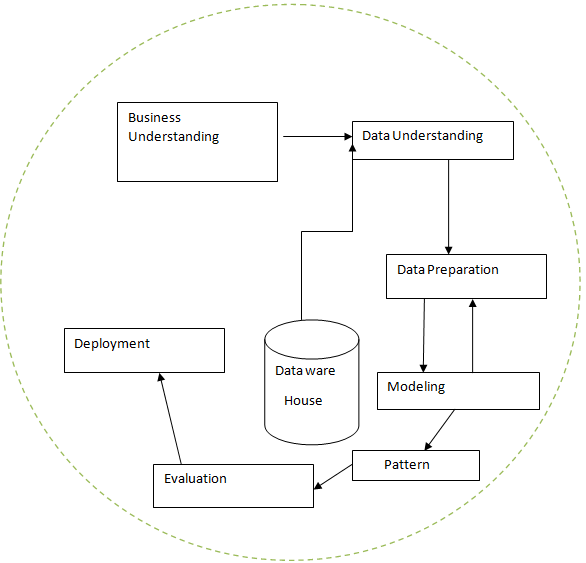 Figure:1 Data Mining PagesV. Proposed Future: Work Pay attention to the early indications of heart disease. PredictionThe suggested study concentrates on cluster-oriented ensemble classifier-based cardiac symptom prediction. The suggested method has been tested on datasets related to a wide range of medical conditions, including diabetes, brain tumours, cancer, and many other severe ailments.1. A rise in prediction precision.2. Lessen the significance of inaccurate forecasts.3. The algorithm's temporal complexity was decreased.4. Enhance classifier performance5. Provides automated techniques to foresee cardiac issues.ReferenceHnin Wint and Khaing, "Data Mining-based Fragmentation and Prediction of Medical Data," IEEE International Conference on Computer Research and Development, Vol.2, March 2011, pp.480-485.C.Helma, E. Gotttmann, and S. Kramer, "Knowledge discovery and data mining in toxicology," Statistical techniques in medical research, Vol. 9, August 2000, pp. 329-358.S.J. Hamilton, G. Chew, and G. Watts, "Therapeutic modulation of endothelial dysfunction in type 2 diabetes mellitus," Diabetes and Vascular Disease Research, Vol.4 No.89, June 2007.Animesh Dubey, Rajendra Patel, and KhyatiChoure, "An Efficient Data Mining and Ant Colony Optimization method (DMACO) for Heart Disease Prediction," International Journal of Advanced Technology and Engineering Exploration, Volume-1 Issue-1, December-2014, pp 1-Dr. Durairaj.M. and Sivagowry.S., "A Pragmatic Approach to Preprocessing the Data Set for Heart Disease Prediction," International Journal of Innovative Research in Computer and Communication Engineering, Vol. 2, Issue 11, November 2014, pp- 6457-6465.HlaudiMosima, Daniel Masethe "Prediction of Heart Disease Using Classification Algorithms," Anna Masethe, Proceedings of the World Congress on Engineering and Computer Science, Vol 2, pp 22-24 October 2014,Sanjeev Kumar and Gursimranjeet Kaur, "Detection of Heart Diseases Using Fuzzy Logic," International Journal of Engineering Trends and Technology (IJETT), Volume 4 Issue 6, June 2013, pages 2694-2699.Muhammed and LamiaAbedNoor, "Using data mining techniques to diagnose cardiac disease," ICSSBE International Conference on Statistics in Science, Business, and Engineering, September 2012.Sulabha S. Apte and Chaitrali S. Dangare, "Improved Study of Heart Disease Prediction System Using Data Mining Classification Techniques," International Journal of Computer Applications, Volume 47, pages 44-48, June 2012.[10]. Nidhi Bhatla] "A Novel Approach for Heart Disease Diagnosis Using Data Mining and Fuzzy Logic," Kiran Jyoti, International Journal of Computer Applications, Volume 54, September 2012, pages 16-21.[11]. 	Tsipouras, G.Markos, and I.D. Fotiadis, "Automated Diagnosis of Coronary Artery Disease Using Data Mining and Fuzzy Modeling," IEEE Transactions on Information Technology in Biomedicine, Vol.12(4), July 2008.[12]. 	Kangwanariyakul Y., Chanin N., Tanawut T., Thanakorn N., "Data Mining of Magnetocardiograms for Ischemic Heart Disease Prediction," EXCLI Journal, Vol.33 (9), pp.82-95, July 2010.[13].	Srinivas K. Rao and G.R. Govardhan, "Analysis of coronary heart disease and prediction of heart attack in coal mining districts using data mining approaches," IEEE International Conference on Computer Science and Education, August 2010, pp. 1344-1349.[14]. 	Muhammed, LamiaAbedNoor, “Using data mining technique to diagnosis heart disease”, ICSSBE International Conference on Statistics in Science, Business and Engineering, pp.1-3, September 2012.[15].	"Cluster-Oriented Ensemble Classifiers: Impact of Multi-Cluster Characterization on Learning Ensemble Classifiers," Brijesh Verma and Ashfaqur Rahman, IEEE Transactions on Knowledge and Data Engineering, 2012.[16].	"Adaptive fusion and collaborative training of classifier ensembles," Nayer M. Wanas, Rozita A. Dara, and Mohamed S Kammel, Pattern Analysis and Machine Intelligence Lab, University of Waterloo, 2006.[17].	"Learning Deep Architectures for AI," YoshuaBengio, Machine Learning Fundamentals and Trends, 2009.[18] 	Albert Hung-Ren Ko and Robert Sabourin, "Data Diversity Implications for Classifierless Ensemble Selection in Random Subspaces," IEEE Transactions on Neural Information Processing Systems.[19].	Sparse Local Discriminant Projections for Facial Feature Extraction, Zhihui Lai, Zhong Jin, Jian Yang, and W.K Wong, International Conference on Pattern Recognition, 2010.[20] 	Juan J. Rodrguez and Jesus Maudes, "Boosting recombined weak classifiers," ScienceDirect, 2007.[21].	Oriol Pujol and David Masip, 21 "Geometry-based Ensemble: Structural Characterization of Classification Boundaries", IEEE Transactions, 2009.[22].	 "Dynamic and Contextual Information in HMM Modeling for Handwritten Word Recognition," Anne-Laure Bianne-Bernard, Fare's Menasri, Rami Al-Hajj Mohamad, ChaficMokbel, Christopher Kermorvant, and Laurence Likforman-Sulem, IEEE Transactions on Pattern Analysis and Machine Intelligence, 2011.[23].	Adaptive Fusion and Cooperative Training for Classifier Ensembles, Nayer M. Wanas, Rozita A. Dara, and Mohamed S. Kamel, Pattern Analysis and Machine Intelligence Lab, University of Waterloo, 2006.[24].	"Binary Classification Using Ensemble Neural Networks and the Neutrosophic Interval Theorem," P. Kraipeerapun and C.C. Fung, Neurocomput., vol. 72, pp. 2845-2856, 2009. Learning the Deep Architecture of AI".[25].	 Giorgio Fumera, Fabio Roli, and Alessandra Serrau, "A Theoretical Analysis of Bagging as IEEE Transactions, Linear Combining Classifiers," IEEE Transactions, Linear Combining Classifiers.[26].	"Data Diversity Implications for Classifierless Ensemble Selection in Random Subspaces," Albert Hung-Ren Ko and Robert Sabourin (IEEE Transactions).[27].	 "Sparse Local Discriminant Projections for Face Feature Extraction," Zhihui Lai, Zhong Jin, Jian Yang, and W.K Wong, International Conference on Pattern Recognition, 2010.